CATALINA ELEMENTARY SCHOOL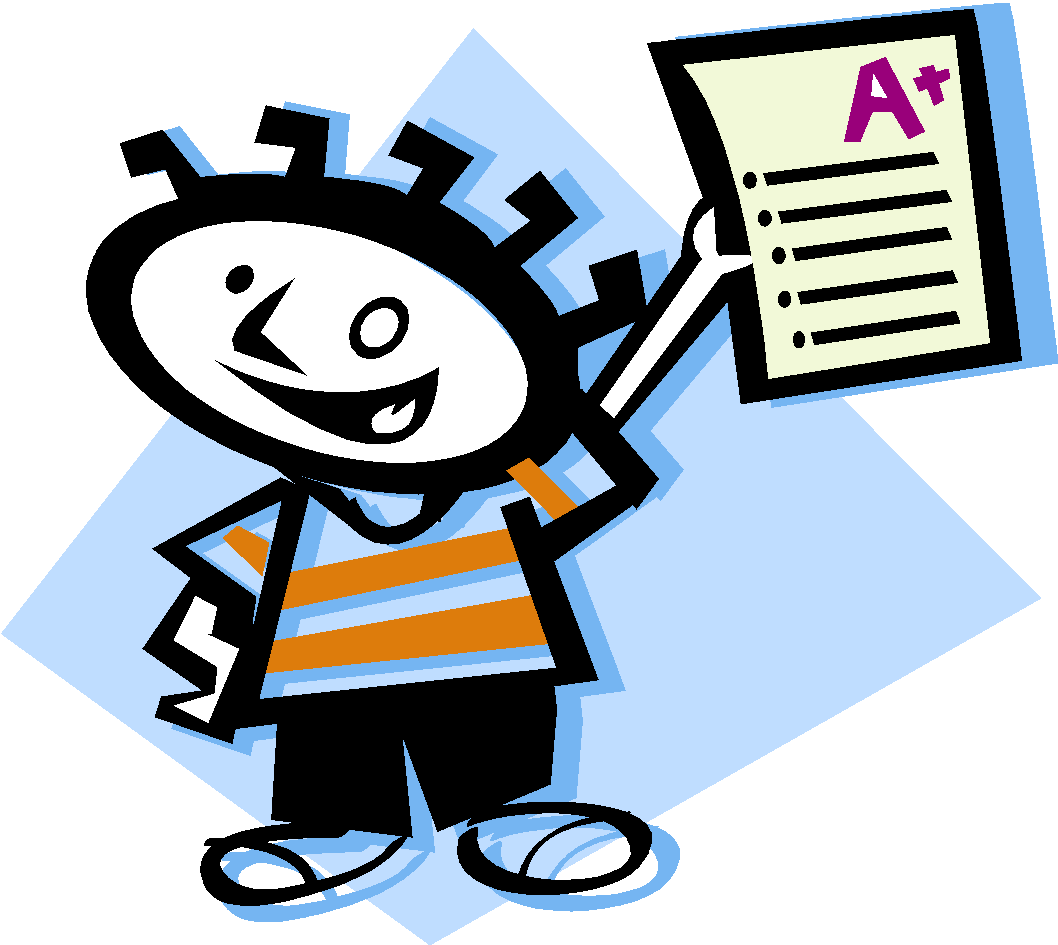 P.O. Box 250Catalina, NL   A0C 1J0469-2265/2263 Fax:  469-2515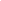 Mrs. Kim Lodge							  	Ms. Janice HaywardPrincipal								 	 Assistant PrincipalSupplies Needed for Grade 11	24 pkg. of crayons1	24 pkg. of colored pencils1	8pkg of washable markers1 	eraser1 	pair of scissors2 	pencils2 	glue sticks (Elmers, Lepage, Crayola, and Ross – are all quality brands)4	exercise books2 	coil exercise books1	pencil case1	plastic pencil box (5 inch x 8 inch or 12cm x 20cm)1	1 inch hard cover binder1	large scrapbook (35.5 x 27.9) with coil binding1	set of headphones for computer (not earbuds as they fall out easily)1	backpack 1	lunch bag1	water bottle1	pair of splash pants1	pair of indoor sneakers with non-marking soles1	box of tissues (optional)1	change of clothes (shirt, pants, underwear, socks)Please label all items with child’s name.